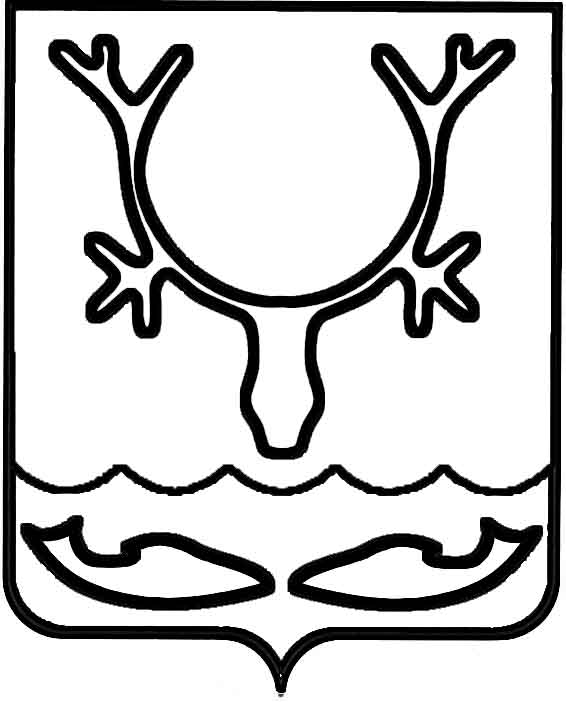 Администрация муниципального образования
"Городской округ "Город Нарьян-Мар"ПОСТАНОВЛЕНИЕО внесении изменения в Положение                   о жилищной комиссии Администрации муниципального образования "Городской округ "Город Нарьян-Мар", утвержденное постановлением Администрации МО "Городской округ "Город Нарьян-Мар"            от 28.07.2017 № 887В целях совершенствования рассмотрения вопросов в области жилищных правоотношений, соблюдения прав граждан на жилье Администрация муниципального образования "Городской округ "Город Нарьян-Мар"П О С Т А Н О В Л Я Е Т:1.	Внести в Положение о жилищной комиссии Администрации муниципального образования "Городской округ "Город Нарьян-Мар", утвержденное постановлением Администрации МО "Городской округ "Город Нарьян-Мар" 
от 28.07.2017 № 887, следующее изменение:1.1.	Пункт 5.1. дополнить абзацами следующего содержания: "Заседания комиссии проводятся в форме личного присутствия членов комиссии.При угрозе возникновения и (или) возникновении чрезвычайных ситуаций, введении ограничений в связи с неблагоприятной эпидемиологической ситуацией, введении режима повышенной готовности на территории Ненецкого автономного округа либо иных ограничительных мер, введенных органами власти Ненецкого автономного округа, заседания комиссии могут проводиться без личного присутствия членов комиссии в месте проведения заседания с использованием систем аудио- либо видеоконференцсвязи.Решение о проведении заседания комиссии без личного присутствия членов комиссии в месте проведения заседания с использованием систем аудио- либо видеоконференцсвязи принимает председатель комиссии, а в период его отсутствия – заместитель председателя комиссии.".2.	Настоящее постановление вступает в силу со дня его официального опубликования.02.12.2020№951Глава города Нарьян-Мара О.О. Белак